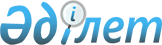 О внесении изменений в решение Северо-Казахстанского областного маслихата от 11 декабря 2019 года № 39/1 "Об утверждении областного бюджета Северо-Казахстанской области на 2020-2022 годы"Решение Северо-Казахстанского областного маслихата от 1 октября 2020 года № 48/1. Зарегистрировано Департаментом юстиции Северо-Казахстанской области 7 октября 2020 года № 6581
      В соответствии с пунктом 2 статьи 8, статьями 106, 108 и 111 Бюджетного кодекса Республики Казахстан от 4 декабря 2008 года, подпунктом 1) пункта 1 статьи 6, пунктом 4 статьи 7 Закона Республики Казахстан от 23 января 2001 года "О местном государственном управлении и самоуправлении в Республике Казахстан" Северо-Казахстанский областной маслихат РЕШИЛ:
      1. Внести в решение Северо-Казахстанского областного маслихата "Об утверждении областного бюджета Северо-Казахстанской области на 2020-2022 годы" от 11 декабря 2019 года № 39/1 (опубликовано 25 декабря 2019 года в Эталонном контрольном банке нормативных правовых актов Республики Казахстан в электронном виде, зарегистрировано в Реестре государственной регистрации нормативных правовых актов под № 5742) следующие изменения:
      пункт 1 изложить в новой редакции:
       "1. Утвердить областной бюджет Северо-Казахстанской области на 2020-2022 годы согласно приложениям 1, 2 и 3 к настоящему решению соответственно, в том числе на 2020 год в следующих объемах:
      1) доходы – 250 737 966,5 тысячи тенге:
      налоговые поступления – 23 035 958,5 тысячи тенге;
      неналоговые поступления – 2 390 109,2 тысячи тенге;
      поступления от продажи основного капитала – 0 тысяч тенге;
      поступления трансфертов – 225 311 898,8 тысячи тенге; 
      2) затраты – 260 643 009,4 тысячи тенге; 
      3) чистое бюджетное кредитование – 17 400 613,8 тысячи тенге:
      бюджетные кредиты – 25 322 336,8 тысячи тенге;
      погашение бюджетных кредитов – 7 921 723 тысячи тенге;
      4) сальдо по операциям с финансовыми активами – 4 717 784 тысячи тенге:
      приобретение финансовых активов – 4 717 784 тысячи тенге;
      поступления от продажи финансовых активов государства – 0 тысяч тенге;
      5) дефицит (профицит) бюджета – -32 023 440,7 тысячи тенге;
      6) финансирование дефицита (использование профицита) бюджета – 32 023 440,7 тысячи тенге:
      поступление займов – 38 054 326,5 тысяч тенге;
      погашение займов – 7 869 721 тысяча тенге;
      используемые остатки бюджетных средств – 1 838 835,2 тысячи тенге.";
      пункт 9 изложить в следующей редакции: 
       "9. Учесть в областном бюджете на 2020 год поступление целевых трансфертов на развитие из республиканского бюджета, в том числе на:
      1) проектирование, развитие и (или) обустройство инженерно-коммуникационной инфраструктуры в рамках Программы жилищного строительства "Нұрлы жер", утвержденной постановлением Правительства Республики Казахстан от 31 декабря 2019 года № 1054 "Об утверждении Государственной программы жилищно-коммунального развития "Нұрлы жер" на 2020-2025 годы"" (далее – Государственной программы жилищно-коммунального развития "Нұрлы жер");
      2) строительство и (или) реконструкцию жилья коммунального жилищного фонда в рамках Государственной программы жилищно-коммунального развития "Нұрлы жер";
      3) развитие и (или) обустройство инженерно-коммуникационной инфраструктуры в рамках Государственной программы жилищно-коммунального развития "Нұрлы жер";
      4) развитие системы водоснабжения и водоотведения;
      5) развитие системы водоснабжения и водоотведения в сельских населенных пунктах;
      6) реализацию бюджетных инвестиционных проектов в малых и моногородах;
      7) развитие инженерной инфраструктуры;
      8) развитие социальной и инженерной инфраструктуры в сельских населенных пунктах в рамках проекта "Ауыл-Ел бесігі";
      9) на развитие индустриальной инфраструктуры.
      Распределение указанных целевых трансфертов на развитие из республиканского бюджета определяется постановлением акимата Северо-Казахстанской области о реализации решения Северо-Казахстанского областного маслихата об областном бюджете на 2020-2022 годы.";
      приложения 1, 5 к указанному решению изложить в новой редакции согласно приложениям 1, 2 к настоящему решению.
      2. Настоящее решение вводится в действие с 1 января 2020 года. Северо-Казахстанский областной бюджет на 2020 год Расходы областного бюджета на 2020 год за счет свободных остатков бюджетных средств, сложившихся на 1 января 2020 года, и возврата неиспользованных (недоиспользованных) в 2019 году целевых трансфертов из областного бюджета и республиканского бюджета, в том числе за счет целевого трансферта из Национального фонда Республики Казахстан
      Доходы:
      Расходы:
					© 2012. РГП на ПХВ «Институт законодательства и правовой информации Республики Казахстан» Министерства юстиции Республики Казахстан
				
      Председатель сессии

      Северо-Казахстанского

      областного маслихата 

С. Тимофеев

      Секретарь

      Северо-Казахстанского

      областного маслихата 

В. Бубенко
Приложение 1к решению Северо-Казахстанскогообластного маслихатаот 1 октября 2020 года № 48/1Приложение 1к решению Северо-Казахстанскогообластного маслихатаот 11 декабря 2019 года № 39/1
Категория
Категория
Категория
Наименование
Сумма, тысяч тенге
Класс
Класс
Наименование
Сумма, тысяч тенге
Под класс
Наименование
Сумма, тысяч тенге
1
2
3
4
5
1) Доходы
250 737 966,5
1
Налоговые поступления
23 035 958,5
01
Подоходный налог
21 023 633,5
1
Корпоративный подоходный налог
7 142 101,5
2
Индивидуальный подоходный налог
13 881 532
05
Внутренние налоги на товары, работы и услуги
2 012 325
3
Поступления за использование природных и других ресурсов
2 012 325
2
Неналоговые поступления
2 390 109,2
01
Доходы от государственной собственности
265 507,5
1
Поступления части чистого дохода государственных предприятий
32 832
5
Доходы от аренды имущества, находящегося в государственной собственности
73 493
7
Вознаграждения по кредитам, выданным из государственного бюджета
159 182,5
02
Поступления от реализации товаров (работ, услуг) государственными учреждениями, финансируемыми из государственного бюджета
16 421
1
Поступления от реализации товаров (работ, услуг) государственными учреждениями, финансируемыми из государственного бюджета
16 421
04
Штрафы, пени, санкции, взыскания, налагаемые государственными учреждениями, финансируемыми из государственного бюджета, а также содержащимися и финансируемыми из бюджета (сметы расходов) Национального Банка Республики Казахстан 
412 441,4
1
Штрафы, пени, санкции, взыскания, налагаемые государственными учреждениями, финансируемыми из государственного бюджета, а также содержащимися и финансируемыми из бюджета (сметы расходов) Национального Банка Республики Казахстан, за исключением поступлений от организаций нефтяного сектора и в Фонд компенсации потерпевшим 
412 441,4
06
Прочие неналоговые поступления
1 695 739,3
1
Прочие неналоговые поступления
1 695 739,3
4
Поступления трансфертов
225 311 898,8
01
Трансферты из нижестоящих органов государственного управления
1 685 465,8
2
Трансферты из районных (городов областного значения) бюджетов
1 685 465,8
02
Трансферты из вышестоящих органов государственного управления
223 626 433
1
Трансферты из республиканского бюджета
223 626 433
Функциональная группа 
Функциональная группа 
Функциональная группа 
Наименование
Сумма, тысяч тенге
Администратор бюджетных программ
Администратор бюджетных программ
Наименование
Сумма, тысяч тенге
Программа
Наименование
Сумма, тысяч тенге
1
2
3
4
5
 2) Затраты
260 643 009,4
01
Государственные услуги общего характера
3 506 514,7
110
Аппарат маслихата области
51 492
001
Услуги по обеспечению деятельности маслихата области
51 492
120
Аппарат акима области
2 329 218,9
001
Услуги по обеспечению деятельности акима области
1 694 483,4
004
Капитальные расходы государственного органа
136 435
007
Капитальные расходы подведомственных государственных учреждений и организаций
27 906
009
Обеспечение и проведение выборов акимов городов районного значения, сел, поселков, сельских округов
20 000
113
Целевые текущие трансферты нижестоящим бюджетам
450 394,5
257
Управление финансов области
312 886
001
Услуги по реализации государственной политики в области исполнения местного бюджета и управления коммунальной собственностью 
287 416
009
Приватизация, управление коммунальным имуществом, постприватизационная деятельность и регулирование споров, связанных с этим
5 929
013
Капитальные расходы государственного органа
19 541
263
Управление внутренней политики области
63 370
075
Обеспечение деятельности Ассамблеи народа Казахстана области
63 370
269
Управление по делам религий области
26 455,8
001
Услуги по реализации государственной политики в сфере религиозной деятельности на местном уровне
18 759,2
003
Капитальные расходы государственного органа
3 496,6
005
Изучение и анализ религиозной ситуации в регионе
4 200
282
Ревизионная комиссия области
190 894
001
Услуги по обеспечению деятельности ревизионной комиссии области
189 894
003
Капитальные расходы государственного органа
1 000
288
Управление строительства, архитектуры и градостроительства области 
343 000
061
Развитие объектов государственных органов
343 000
718
Управление государственных закупок области
54 948
001
Услуги по реализации государственной политики в области государственных закупок на местном уровне
41 892
003
Капитальные расходы государственного органа
13 056
727
Управление экономики области
134 250
001
Услуги по реализации государственной политики в области формирования и развития экономической политики области
109 562,3
004
Капитальные расходы государственного органа
3 487,7
061
Экспертиза и оценка документации по вопросам бюджетных инвестиций и государственно-частного партнерства, в том числе концессии
21 200
02
Оборона
289 582,6
120
Аппарат акима области
83 995,1
010
Мероприятия в рамках исполнения всеобщей воинской обязанности
18 712,5
011
Подготовка территориальной обороны и территориальная оборона областного масштаба
37 485
012
Мобилизационная подготовка и мобилизация областного масштаба
26 464,6
014
Предупреждение и ликвидация чрезвычайных ситуаций областного масштаба
1 333
287
Территориальный орган, уполномоченных органов в области чрезвычайных ситуаций природного и техногенного характера, гражданской обороны, финансируемый из областного бюджета
100 000
002
Капитальные расходы территориального органа и подведомственных государственных учреждений
100 000
736
Управление по мобилизационной подготовке и гражданской защите области
105 587,5
001
Услуги по реализации государственной политики на местном уровне в области мобилизационной подготовки и гражданской защиты
33 813,6
003
Мероприятия в рамках исполнения всеобщей воинской обязанности
15 498,5
005
Мобилизационная подготовка и мобилизация областного масштаба
30 697,4
007
Подготовка территориальной обороны и территориальная оборона областного масштаба
13 329
014
Предупреждение и ликвидация чрезвычайных ситуаций областного масштаба
5 167
032
Капитальные расходы подведомственных государственных учреждений и организаций
7 082
03
Общественный порядок, безопасность, правовая, судебная, уголовно-исполнительная деятельность
6 692 536
252
Исполнительный орган внутренних дел, финансируемый из областного бюджета
6 692 536
001
Услуги по реализации государственной политики в области обеспечения охраны общественного порядка и безопасности на территории области
6 067 439
003
Поощрение граждан, участвующих в охране общественного порядка
6 195
006
Капитальные расходы государственного органа
618 902
04
Образование
39 928 671,2
120
Аппарат акима области
10 473
019
Обучение участников избирательного процесса
10 473
253
Управление здравоохранения области
431 539,1
034
Капитальные расходы государственных организаций образования системы здравоохранения
51 661,6
043
Подготовка специалистов в организациях технического и профессионального, послесреднего образования
158 123
044
Оказание социальной поддержки обучающимся по программам технического и профессионального, послесреднего образования
62 911
057
Подготовка специалистов с высшим, послевузовским образованием и оказание социальной поддержки обучающимся
158 843,5
261
Управление образования области
33 874 812,1
001
Услуги по реализации государственной политики на местном уровне в области образования 
146 926
003
Общеобразовательное обучение по специальным образовательным учебным программам
2 195 743
004
Информатизация системы образования в областных государственных учреждениях образования 
44 890
005
Приобретение и доставка учебников, учебно-методических комплексов для областных государственных учреждений образования
80 704
006
Общеобразовательное обучение одаренных детей в специализированных организациях образования
1 343 359
007
Проведение школьных олимпиад, внешкольных мероприятий и конкурсов областного масштаба
90 270
011
Обследование психического здоровья детей и подростков и оказание психолого-медико-педагогической консультативной помощи населению
64 330
013
Капитальные расходы государственного органа
24 971
024
Подготовка специалистов в организациях технического и профессионального образования
6 330 304
029
Методическая работа
69 654
052
Повышение квалификации, подготовка и переподготовка кадров в рамках Государственной программы развития продуктивной занятости и массового предпринимательства на 2017–2021 годы "Еңбек"
1 174 249
055
Дополнительное образование для детей
411 030
057
Подготовка специалистов с высшим, послевузовским образованием и оказание социальной поддержки обучающимся
60 124,7
067
Капитальные расходы подведомственных государственных учреждений и организаций
1 450 636
113
Целевые текущие трансферты нижестоящим бюджетам
20 387 621,4
285
Управление физической культуры и спорта области
1 949 721
006
Дополнительное образование для детей и юношества по спорту
1 465 754
007
Общеобразовательное обучение одаренных в спорте детей в специализированных организациях образования
483 967
288
Управление строительства, архитектуры и градостроительства области
3 662 126
012
Строительство и реконструкция объектов начального, основного среднего и общего среднего образования
1 228 745
069
Строительство и реконструкция объектов дополнительного образования
933 381
099
Строительство и реконструкция объектов технического, профессионального и послесреднего образования
1 500 000
05
Здравоохранение
12 173 424,7
253
Управление здравоохранения области
5 941 983,8
001
Услуги по реализации государственной политики на местном уровне в области здравоохранения
124 825
006
Услуги по охране материнства и детства
198 411
007
Пропаганда здорового образа жизни
61 994
008
Реализация мероприятий по профилактике и борьбе со СПИД в Республике Казахстан
88 865
016
Обеспечение граждан бесплатным или льготным проездом за пределы населенного пункта на лечение
100
018
Информационно-аналитические услуги в области здравоохранения
45 756
023
Социальная поддержка медицинских и фармацевтических работников, направленных для работы в сельскую местность
75 750
027
Централизованный закуп и хранение вакцин и других медицинских иммунобиологических препаратов для проведения иммунопрофилактики населения
878 973,5
029
Областные базы специального медицинского снабжения
67 466
030
Капитальные расходы государственнных органов здравоохранения
2 193
033
Капитальные расходы медицинских организаций здравоохранения
4 002 810,2
041
Дополнительное обеспечение гарантированного объема бесплатной медицинской помощи по решению местных представительных органов областей
231 228,1
042
Проведение медицинской организацией мероприятий, снижающих половое влечение, осуществляемые на основании решения суда 
253
 050
Возмещение лизинговых платежей по санитарному транспорту, приобретенных на условиях финансового лизинга
163 359
288
Управление строительства, архитектуры и градостроительства области
6 231 440,9
038
Строительство и реконструкция объектов здравоохранения
6 231 440,9
06
Социальная помощь и социальное обеспечение
9 348 783,3
256
Управление координации занятости и социальных программ области
8 551 087,3
001
Услуги по реализации государственной политики на местном уровне в области обеспечения занятости и реализации социальных программ для населения
152 609
002
Предоставление специальных социальных услуг для престарелых и инвалидов в медико-социальных учреждениях (организациях) общего типа, в центрах оказания специальных социальных услуг, в центрах социального обслуживания
636 207
003
Социальная поддержка инвалидов
22 629
007
Капитальные расходы государственного органа
7 211
012
Предоставление специальных социальных услуг для детей-инвалидов в государственных медико-социальных учреждениях (организациях) для детей с нарушениями функций опорно-двигательного аппарата, в центрах оказания специальных социальных услуг, в центрах социального обслуживания
62 652
013
Предоставление специальных социальных услуг для инвалидов с психоневрологическими заболеваниями, в психоневрологических медико-социальных учреждениях (организациях), в центрах оказания специальных социальных услуг, в центрах социального обслуживания
1 913 913
014
Предоставление специальных социальных услуг для престарелых, инвалидов, в том числе детей-инвалидов, в реабилитационных центрах
67 731
015
Предоставление специальных социальных услуг для детей-инвалидов с психоневрологическими патологиями в детских психоневрологических медико-социальных учреждениях (организациях), в центрах оказания специальных социальных услуг, в центрах социального обслуживания
304 352
018
Размещение государственного социального заказа в неправительственных организациях
45 850
044
Реализация миграционных мероприятий на местном уровне
2 282
046
Обеспечение прав и улучшение качества жизни инвалидов в Республике Казахстан
467 349
053
Услуги по замене и настройке речевых процессоров к кохлеарным имплантам
65 870
067
Капитальные расходы подведомственных государственных учреждений и организаций
212 887
113
Целевые текущие трансферты нижестоящим бюджетам
4 589 545,3
261
Управление образования области
685 009
015
Социальное обеспечение сирот, детей, оставшихся без попечения родителей
685 009
263
Управление внутренней политики области 
48 535
077
Обеспечение прав и улучшение качества жизни инвалидов в Республике Казахстан
48 535
298
Управление государственной инспекции труда области
64 152
001
Услуги по реализации государственной политики в области регулирования трудовых отношений на местном уровне
62 152
003
Капитальные расходы государственного органа
2 000
07
Жилищно-коммунальное хозяйство
27 265 115,7
253
Управление координации занятости и социальных программ области
756 217,3
047
Ремонт объектов городов и сельских населенных пунктов в рамках Государственной программы развития продуктивной занятости и массового предпринимательства на 2017–2021 годы "Еңбек"
756 217,3
256
Управление координации занятости и социальных программ области
249 569,4
043
Ремонт объектов городов и сельских населенных пунктов в рамках Государственной программы развития продуктивной занятости и массового предпринимательства на 2017–2021 годы "Еңбек"
249 569,4
261
Управление образования области
368 144,4
064
Ремонт объектов городов и сельских населенных пунктов в рамках Государственной программы развития продуктивной занятости и массового предпринимательства на 2017–2021 годы "Еңбек"
368 144,4
279
Управление энергетики и жилищно-коммунального хозяйства области
19 257 937,3
001
Услуги по реализации государственной политики на местном уровне в области энергетики и жилищно-коммунального хозяйства
91 138
005
Капитальные расходы государственного органа
6 040
010
Целевые трансферты на развитие районным (городов областного значения) бюджетам на развитие системы водоснабжения и водоотведения
619 978,8
030
Целевые трансферты на развитие районным (городов областного значения) бюджетам на развитие системы водоснабжения и водоотведения в сельских населенных пунктах
2 462 962,2
032
Субсидирование стоимости услуг по подаче питьевой воды из особо важных групповых и локальных систем водоснабжения, являющихся безальтернативными источниками питьевого водоснабжения 
2 938 022,3
045
Ремонт и благоустройство объектов городов и сельских населенных пунктов в рамках Государственной программы развития продуктивной занятости и массового предпринимательства на 2017–2021 годы "Еңбек"
415 187,8
113
Целевые текущие трансферты нижестоящим бюджетам
8 166 355,7
114
Целевые трансферты на развитие нижестоящим бюджетам
4 558 252,5
285
Управление физической культуры и спорта области
240 832,8
010
Ремонт объектов городов и сельских населенных пунктов в рамках Государственной программы развития продуктивной занятости и массового предпринимательства на 2017–2021 годы "Еңбек"
240 832,8
288
Управление строительства, архитектуры и градостроительства области
6 270 306,6
014
Целевые трансферты на развитие районным (городов областного значения) бюджетам на строительство и (или) реконструкцию жилья коммунального жилищного фонда
3 270 126,5
030
Развитие коммунального хозяйства
3 000 180,1
748
Управление культуры, развития языков и архивного дела области
122 107,9
016
Ремонт объектов городов и сельских населенных пунктов в рамках Государственной программы развития продуктивной занятости и массового предпринимательства на 2017–2021 годы "Еңбек"
122 107,9
08
Культура, спорт, туризм и информационное пространство
8 056 525,4
263
Управление внутренней политики области 
747 051,2
001
Услуги по реализации государственной внутренней политики на местном уровне 
103 153,2
003
Реализация мероприятий в сфере молодежной политики
48 771
007
Услуги по проведению государственной информационной политики 
593 940
032
Капитальные расходы подведомственных государственных учреждений и организаций
1 187
266
Управление предпринимательства и индустриально-инновационного развития области
9 800
021
Регулирование туристской деятельности
9 800
285
Управление физической культуры и спорта области
3 209 879
001
Услуги по реализации государственной политики на местном уровне в сфере физической культуры и спорта
64 796
002
Проведение спортивных соревнований на областном уровне
76 060
003
Подготовка и участие членов областных сборных команд по различным видам спорта на республиканских и международных спортивных соревнованиях
2 678 878
032
Капитальные расходы подведомственных государственных учреждений и организаций
38 230
113
Целевые текущие трансферты нижестоящим бюджетам
351 915
288
Управление строительства, архитектуры и градостроительства области
1 043 675,4
024
Развитие объектов спорта
95 619,9
027
Развитие объектов культуры
781 055,5
089
Развитие объектов туризма
167 000
748
Управление культуры, развития языков и архивного дела области
3 046 119,8
001
Услуги по реализации государственной политики на местном уровне в области культуры и управления архивным делом
105 328
002
Развитие государственного языка и других языков народа Казахстана
53 482
003
Капитальные расходы государственного органа
1 800
005
Поддержка культурно-досуговой работы
170 724
007
Обеспечение сохранности историко-культурного наследия и доступа к ним
428 852
008
Поддержка театрального и музыкального искусства
1 169 622
009
Обеспечение функционирования областных библиотек
216 061
010
Обеспечение сохранности архивного фонда
362 972
032
Капитальные расходы подведомственных государственных учреждений и организаций 
105 578
113
Целевые текущие трансферты нижестоящим бюджетам
431 700,8
09
Топливно-энергетический комплекс и недропользование 
81 911
279
Управление энергетики и жилищно-коммунального хозяйства области
81 911
050
Субсидирование затрат энергопроизводящих организаций на приобретение топлива для бесперебойного проведения отопительного сезона
63 181
081
Организация и проведение поисково-разведочных работ на подземные воды для хозяйственно-питьевого водоснабжения населенных пунктов
18 730
10
Сельское, водное, лесное, рыбное хозяйство, особо охраняемые природные территории, охрана окружающей среды и животного мира, земельные отношения
52 280 701,4
254
Управление природных ресурсов и регулирования природопользования области
1 364 174,5
001
Услуги по реализации государственной политики в сфере охраны окружающей среды на местном уровне
80 443
002
Установление водоохранных зон и полос водных объектов
22 370,4
005
Охрана, защита, воспроизводство лесов и лесоразведение
1 148 558
006
Охрана животного мира
34 414
008
Мероприятия по охране окружающей среды
1 121,1
032
Капитальные расходы подведомственных государственных учреждений и организаций
29 668
114
Целевые трансферты на развитие нижестоящим бюджетам
47 600
266
Управление предпринимательства и индустриально-инновационного развития области
300 000
035
Формирование региональных стабилизационных фондов продовольственных товаров 
300 000
719
Управление ветеринарии области
1 562 220,1
001
Услуги по реализации государственной политики на местном уровне в сфере ветеринарии 
110 857
003
Капитальные расходы государственного органа
33 700,5
010
Организация отлова и уничтожения бродячих собак и кошек
48 135,5
011
Возмещение владельцам стоимости обезвреженных (обеззараженных) и переработанных без изъятия животных, продукции и сырья животного происхождения, представляющих опасность для здоровья животных и человека
26 446,7
012
Проведения ветеринарных мероприятий по профилактике и диагностике энзоотических болезней животных
77 581
013
Проведение мероприятий по идентификации сельскохозяйственных животных
78 843,2
014
Проведение противоэпизоотических мероприятий
1 003 441,9
028
Услуги по транспортировке ветеринарных препаратов до пункта временного хранения
1 594,4
030
Централизованный закуп ветеринарных препаратов по профилактике и диагностике энзоотических болезней животных, услуг по их профилактике и диагностике, организация их хранения и транспортировки (доставки) 
35 695,5
113
Целевые текущие трансферты нижестоящим бюджетам
145 924,4
729
Управление земельной инспекции области
58 900
001
Услуги по реализации государственной политики на местном уровне в сфере контроля за использованием и охраной земель 
55 034
003
Капитальные расходы государственного органа
3 866
741
Управление сельского хозяйства и земельных отношений области
48 995 406,8
001
Услуги по реализации государственной политики в сфере сельского хозяйства и регулирования земельных отношений на местном уровне
281 031,2
002
Субсидирование развития семеноводства
2 144 812,6
003
Капитальные расходы государственного органа
5 190
005
Субсидирование стоимости пестицидов, биоагентов (энтомофагов), предназначенных для проведения обработки против вредных и особо опасных вредных организмов с численностью выше экономического порога вредоносности и карантинных объектов
12 076 547,1
018
Обезвреживание пестицидов 
358,8
045
Определение сортовых и посевных качеств семенного и посадочного материала
127 805,3
046
Государственный учет и регистрация тракторов, прицепов к ним, самоходных сельскохозяйственных, мелиоративных и дорожно-строительных машин и механизмов
7 231
047
Субсидирование стоимости удобрений (за исключением органических)
6 525 074
050
Возмещение части расходов, понесенных субъектом агропромышленного комплекса, при инвестиционных вложениях
9 314 881
051
Субсидирование в рамках гарантирования и страхования займов субъектов агропромышленного комплекса
800 000
053
Субсидирование развития племенного животноводства, повышение продуктивности и качества продукции животноводства
9 001 785
054
Субсидирование заготовительным организациям в сфере агропромышленного комплекса суммы налога на добавленную стоимость, уплаченного в бюджет, в пределах исчисленного налога на добавленную стоимость
131 735
055
Субсидирование процентной ставки по кредитным и лизинговым обязательствам в рамках направления по финансовому оздоровлению субъектов агропромышленного комплекса
33 157
056
Субсидирование ставок вознаграждения при кредитовании, а также лизинге на приобретение сельскохозяйственных животных, техники и технологического оборудования
6 516 708
057
Субсидирование затрат перерабатывающих предприятий на закуп сельскохозяйственной продукции для производства продуктов ее глубокой переработки в сфере животноводства
2 009 394
060
Частичное гарантирование по микрокредитам в рамках Государственной программы развития продуктивной занятости и массового предпринимательства на 2017–2021 годы "Еңбек"
19 696,8
11
Промышленность, архитектурная, градостроительная и строительная деятельность
10 660 727,8
288
Управление строительства, архитектуры и градостроительства области
10 610 458,8
001
Услуги по реализации государственной политики в области строительства, архитектуры и градостроительства на местном уровне
94 480,6
002
Создание информационных систем
60 000
003
Капитальные расходы государственного органа
13 185,4
004
Разработка комплексных схем градостроительного развития и генеральных планов населенных пунктов
119 700
113
Целевые текущие трансферты нижестоящим бюджетам
4 955 321,2
114
Целевые трансферты на развитие нижестоящим бюджетам
5 319 202,8
129
Проведение текущих мероприятий по ликвидации последствий чрезвычайной ситуации в городе Арысь Туркестанской области
48 568,8
728
Управление государственного архитектурно-строительного контроля и лицензирования области
50 269
001
Услуги по реализации государственной политики в области архитектурно-строительного контроля и лицензирования на местном уровне 
50 269
12
Транспорт и коммуникации
22 329 258,3
268
Управление пассажирского транспорта и автомобильных дорог области
22 329 258,3
001
Услуги по реализации государственной политики на местном уровне в области транспорта и коммуникаций 
75 099,1
002
Развитие транспортной инфраструктуры
2 672
003
Обеспечение функционирования автомобильных дорог
1 703 852,1
005
Субсидирование пассажирских перевозок по социально значимым межрайонным (междугородним) сообщениям
527 000
011
Капитальные расходы государственного органа
31 000
025
Капитальный и средний ремонт автомобильных дорог областного значения и улиц населенных пунктов
1 564 433
028
Реализация приоритетных проектов транспортной инфраструктуры
7 249 145,6
113
Целевые текущие трансферты нижестоящим бюджетам
11 133 638,5
114
Целевые трансферты на развитие нижестоящим бюджетам
42 418
13
Прочие
6 887 730,6
253
Управление здравоохранения области
518 352,7
058
Реализация мероприятий по социальной и инженерной инфраструктуре в сельских населенных пунктах в рамках проекта "Ауыл-Ел бесігі"
279 887,7
096
Выполнение государственных обязательств по проектам государственно-частного партнерства 
238 465
257
Управление финансов области
584 341,2
012
Резерв местного исполнительного органа области
584 341,2
261
Управление образования области
142 476
096
Выполнение государственных обязательств по проектам государственно-частного партнерства 
142 476
266
Управление предпринимательства и индустриально-инновационного развития области
2 803 391,5
001
Услуги по реализации государственной политики на местном уровне в области развития предпринимательства и индустриально-инновационной деятельности
125 016
003
Капитальные расходы государственного органа
2 000
004
Реализация мероприятий в рамках государственной поддержки индустриально-инновационной деятельности
10 087,8
005
Поддержка частного предпринимательства в рамках Государственной программы поддержки и развития бизнеса "Дорожная карта бизнеса - 2025"
116 000
008
Поддержка предпринимательской деятельности
2 500
010
Субсидирование процентной ставки по кредитам в рамках Государственной программы поддержки и развития бизнеса "Дорожная карта бизнеса - 2025"
1 979 270
011
Частичное гарантирование кредитов малому и среднему бизнесу в рамках Государственной программы поддержки и развития бизнеса "Дорожная карта бизнеса - 2025"
523 938
027
Частичное гарантирование по микрокредитам в рамках Государственной программы развития продуктивной занятости и массового предпринимательства на 2017–2021 годы "Еңбек"
23 579,7
082
Предоставление государственных грантов молодым предпринимателям для реализации новых бизнес-идей в рамках Государственной программы поддержки и развития бизнеса "Дорожная карта бизнеса-2025"
21 000
268
Управление пассажирского транспорта и автомобильных дорог области
650 000
096
Выполнение государственных обязательств по проектам государственно-частного партнерства
650 000
279
Управление энергетики и жилищно-коммунального хозяйства области
1 572 315,2
024
Развитие индустриальной инфраструктуры в рамках Государственной программы поддержки и развития бизнеса "Дорожная карта бизнеса-2025"
572 733
052
Целевые трансферты на развитие районным (городов областного значения) бюджетам на развитие индустриальной инфраструктуры в рамках Государственной программы поддержки и развития бизнеса "Дорожная карта бизнеса-2025"
999 582,2
285
Управление физической культуры и спорта области
513 054
096
Выполнение государственных обязательств по проектам государственно-частного партнерства 
513 054
288
Управление строительства, архитектуры и градостроительства области
86 300
040
Развитие инфраструктуры специальных экономических зон, индустриальных зон, индустриальных парков
86 300
727
Управление экономики области
17 500
003
Разработка или корректировка, а также проведение необходимых экспертиз технико-экономических обоснований местных бюджетных инвестиционных проектов и конкурсных документаций проектов государственно-частного партнерства, концессионных проектов, консультативное сопровождение проектов государственно-частного партнерства и концессионных проектов
17 500
14
Обслуживание долга
158 852,4
257
Управление финансов области
158 852,4
004
Обслуживание долга местных исполнительных органов 
156 480
016
Обслуживание долга местных исполнительных органов по выплате вознаграждений и иных платежей по займам из республиканского бюджета
2 372,4
15
Трансферты
60 982 674,3
257
Управление финансов области 
60 982 674,3
007
Субвенции
54 129 408
011
Возврат неиспользованных (недоиспользованных) целевых трансфертов
467 613,7
024
Целевые текущие трансферты из нижестоящего бюджета на компенсацию потерь вышестоящего бюджета в связи с изменением законодательства
3 998 553
026
Целевые текущие трансферты из вышестоящего бюджета на компенсацию потерь нижестоящих бюджетов в связи с изменением законодательства
1 638 774
029
Целевые текущие трансферты областным бюджетам, бюджетам городов республиканского значения, столицы в случаях возникновения чрезвычайных ситуаций природного и техногенного характера, угрожающих политической, экономической и социальной стабильности административно-территориальной единицы, жизни и здоровью людей, проведения мероприятий общереспубликанского либо международного значения
255 000
053
Возврат сумм неиспользованных (недоиспользованных) целевых трансфертов, выделенных из республиканского бюджета за счет целевого трансферта из Национального фонда Республики Казахстан
493 325,6
3) Чистое бюджетное кредитование
17 400 613,8
Бюджетные кредиты
25 322 336,8
06
Социальная помощь и социальное обеспечение
11 643 307,6
261
Управление образования области
2 393 057
088
Кредитование районных (городов областного значения) бюджетов для финансирования мер в рамках Дорожной карты занятости
2 393 057
268
Управление пассажирского транспорта и автомобильных дорог области
2 372 314,2
088
Кредитование районных (городов областного значения) бюджетов для финансирования мер в рамках Дорожной карты занятости
2 372 314,2
279
Управление энергетики и жилищно-коммунального хозяйства области
2 352 872,2
088
Кредитование районных (городов областного значения) бюджетов для финансирования мер в рамках Дорожной карты занятости
2 252 872,2
146
Кредитование районных (городов областного значения) бюджетов для предоставления жилищных сертификатов как социальная поддержка в виде бюджетного кредита
100 000
285
Управление физической культуры и спорта области
44 638
088
Кредитование районных (городов областного значения) бюджетов для финансирования мер в рамках Дорожной карты занятости
44 638
288
Управление строительства, архитектуры и градостроительства области 
3 972 199,3
088
Кредитование районных (городов областного значения) бюджетов для финансирования мер в рамках Дорожной карты занятости
3 972 199,3
748
Управление культуры, развития языков и архивного дела области
508 226,9
088
Кредитование районных (городов областного значения) бюджетов для финансирования мер в рамках Дорожной карты занятости
508 226,9
07
Жилищно-коммунальное хозяйство
9 732 679,6
288
Управление строительства, архитектуры и градостроительства области 
9 732 679,6
009
Кредитование районных (городов областного значения) бюджетов на проектирование и (или) строительство жилья
9 732 679,6
10
Сельское, водное, лесное, рыбное хозяйство, особо охраняемые природные территории, охрана окружающей среды и животного мира, земельные отношения
3 406 427
727
Управление экономики области
1 149 209
007
Бюджетные кредиты местным исполнительным органам для реализации мер социальной поддержки специалистов
1 149 209
741
Управление сельского хозяйства и земельных отношений области
2 257 218
037
Предоставление бюджетных кредитов для содействия развитию предпринимательства в рамках Государственной программы развития продуктивной занятости и массового предпринимательства на 2017–2021 годы "Еңбек"
2 257 218
13
Прочие
539 922,6
266
Управление предпринимательства и индустриально-инновационного развития области
539 922,6
069
Кредитование на содействие развитию предпринимательства в областных центрах и моногородах
539 922,6
Категория
Категория
Категория
Наименование
Сумма, тысяч тенге
Класс
Класс
Наименование
Сумма, тысяч тенге
Подкласс
Наименование
Сумма, тысяч тенге
5
Погашение бюджетных кредитов
7 921 723
01
Погашение бюджетных кредитов
7 921 723
1
Погашение бюджетных кредитов, выданных из государственного бюджета
7 921 723
Функциональная группа 
Функциональная группа 
Функциональная группа 
Наименование
Сумма, тысяч тенге
Администратор бюджетных программ
Администратор бюджетных программ
Наименование
Сумма, тысяч тенге
Программа
Наименование
Сумма, тысяч тенге
4) Сальдо по операциям с финансовыми активами
4 717 784
Приобретение финансовых активов
4 717 784
13
Прочие
4 717 784
266
Управление предпринимательства и индустриально-инновационного развития области
1 369 960
065
Формирование или увеличение уставного капитала юридических лиц
1 369 960
268
Управление пассажирского транспорта и автомобильных дорог области
779 824
065
Формирование или увеличение уставного капитала юридических лиц
779 824
741
Управление сельского хозяйства и земельных отношений области
2 568 000
065
Формирование или увеличение уставного капитала юридических лиц
2 568 000
Поступления от продажи финансовых активов государства
0
Категория
Категория
Категория
Наименование
Сумма, тысяч тенге
Класс
Класс
Наименование
Сумма, тысяч тенге
Подкласс
Наименование
Сумма, тысяч тенге
5) Дефицит (профицит) бюджета
-32 023 440,7
6) Финансирование дефицита
32 023 440,7
(использование профицита) бюджета
7
Поступления займов
38 054 326,5
01
Внутренние государственные займы
38 054 326,5
1
Государственные эмиссионные ценные бумаги
34 281 787,5
2
Договоры займа
3 772 539
Функциональная группа 
Функциональная группа 
Функциональная группа 
Наименование
Сумма, тысяч тенге
Администратор бюджетных программ
Администратор бюджетных программ
Наименование
Сумма, тысяч тенге
Программа
Наименование
Сумма, тысяч тенге
16
Погашение займов
7 869 721
257
Управление финансов области 
7 869 721
008
Погашение долга местного исполнительного органа 
6 831 260
015
Погашение долга местного исполнительного органа перед вышестоящим бюджетом
1 038 461
Категория
Категория
Категория
Наименование
Сумма, тысяч тенге
Класс
Класс
Наименование
Сумма, тысяч тенге
Подкласс
Наименование
Сумма, тысяч тенге
8
Используемые остатки бюджетных средств
1 838 835,2
01
Остатки бюджетных средств
1 838 835,2
1
Свободные остатки бюджетных средств
1 838 835,2Приложение 2к решению Северо-Казахстанскогообластного маслихатаот 1 октября 2020 года № 48/1Приложение 5к решению Северо-Казахстанскогообластного маслихатаот 11 декабря 2019 года № 39/1
Категория 
Категория 
Категория 
Категория 
Наименование 
Сумма, тысяч тенге
Класс
Класс
Класс
Наименование 
Сумма, тысяч тенге
Подкласс 
Подкласс 
Наименование 
Сумма, тысяч тенге
Специфика
Наименование 
Сумма, тысяч тенге
2
Неналоговые поступления
240 912,3
06
Прочие неналоговые поступления
240 912,3
1
Прочие неналоговые поступления
240 912,3
07
Возврат неиспользованных средств, ранее полученных из местного бюджета
3 000
09
Другие неналоговые поступления в местный бюджет
237 912,3
4
Поступления трансфертов 
624 255,8
01
Трансферты из нижестоящих органов государственного управления
624 255,8
2
Трансферты из районных (городов областного значения) бюджетов
624 255,8
02
Возврат неиспользованных (недоиспользованных) целевых трансфертов
169 446,1
в том числе:
Из республиканского бюджета:
168 690,1
Айыртауский район
36 289
Акжарский район
545,1
Аккайынский район
14 046,7
Есильский район
21 035,1
Жамбылский район
35 879,9
Магжана Жумабаева
31,2
Кызылжарский район
7 666,5
Мамлютский район
1 343,4
район имени Габита Мусрепова
1 643,8
Тайыншинский район
753,1
Тимирязевский район
14 414,2
Уалихановский район
1 948,4
район Шал акына
139,3
город Петропавловск
32 954,4
Из областного бюджета:
756
Айыртауский район
0,1
Акжарский район
0,8
Аккайынский район
1,8
Есильский район
64,2
Жамбылский район
0,8
Магжана Жумабаева
14,2
Кызылжарский район
1,3
Мамлютский район
340,4
район имени Габита Мусрепова
2,1
Тайыншинский район
2,2
Тимирязевский район
0,1
Уалихановский район
98,6
Шал акына
3,2
город Петропавловск
226,2
Категория 
Категория 
Категория 
Категория 
Наименование 
Сумма, тысяч тенге
Класс
Класс
Класс
Наименование 
Сумма, тысяч тенге
Подкласс 
Подкласс 
Наименование 
Сумма, тысяч тенге
Специфика
Наименование 
Сумма, тысяч тенге
16
Возврат сумм неиспользованных (недоиспользованных) целевых трансфертов, выделенных из республиканского бюджета за счет целевого трансферта из Национального фонда Республики Казахстан
454 809,7
в том числе:
Айыртауский район
35 937,2
Акжарский район
18 786,2
Аккайынский район
24 156,5
Есильский район
27 049,6
Жамбылский район
25 662,2
Магжана Жумабаева
35 703
Кызылжарский район
18 464,3
Мамлютский район
26 224,6
район имени Габита Мусрепова
35 743
Тайыншинский район
37 622
Тимирязевский район
14 765
Уалихановский район
11 273,2
район Шал акына
19 597
город Петропавловск
123 825,9
8
Используемые остатки бюджетных средств
1 838 835,2
01
Остатки бюджетных средств
1 838 835,2
1
Свободные остатки бюджетных средств
1 838 835,2
01
Свободные остатки бюджетных средств
1 838 835,2
Всего:
Всего:
Всего:
Всего:
2 704 003,3
Функцио-нальная группа
Админис-тратор бюджетных программ
Про грамма
Под программа
Наименование 
Сумма, тысяч тенге
01
120
Аппарат акима области
46 012
001
Услуги по обеспечению деятельности акима области
23 181
015
За счет средств местного бюджета
23 181
007
Капитальные расходы подведомственных государственных учреждений и организаций
16 148
015
За счет средств местного бюджета
16 148
013
Обеспечение деятельности Ассамблеи народа Казахстана области
6 683
015
За счет средств местного бюджета
6 683
01
282
Ревизионная комиссия области
5 000
001
Услуги по обеспечению деятельности ревизионной комиссии области
5 000
015
За счет средств местного бюджета
5 000
01
727
Управление экономики области
6 000
001
Услуги по реализации государственной политики в области формирования и развития экономической политики области
1 000
015
За счет средств местного бюджета
1 000
061
Экспертиза и оценка документации по вопросам бюджетных инвестиций и государственно-частного партнерства, в том числе концессии
5 000
015
За счет средств местного бюджета
5 000
03
252
Исполнительный орган внутренних дел, финансируемый из областного бюджета 
84 532
001
Услуги по реализации государственной политики в области обеспечения охраны общественного порядка и безопасности на территории области
45 604
015
За счет средств местного бюджета
45 604
006
Капитальные расходы государственного органа
38 928
015
За счет средств местного бюджета
38 928
04
253
Управление здравоохранения области
39 136
057
Подготовка специалистов с высшим, послевузовским образованием и оказание социальной поддержки обучающимся
39 136
015
За счет средств местного бюджета
39 136
04
261
Управление образования области
127 710
067
Капитальные расходы подведомственных государственных учреждений и организаций
24 710
015
За счет средств местного бюджета
24 710
113
Целевые текущие трансферты нижестоящим бюджетам
103 000
015
За счет средств местного бюджета
103 000
в том числе:
Кызылжарский район
3 000
Школьный музей в школе "Парасат"
3 000
район имени Габита Мусрепова
100 000
Капитальный ремонт объектов образования
90 000
Приобретение и установка системы видеонаблюдение для организаций образования
10 000
04
288
Управление строительства, архитектуры и градостроительства области
96 015
012
Строительство и реконструкция объектов начального, основного среднего и общего среднего образования
96 015
015
За счет средств местного бюджета
96 015
в том числе:
Строительство средней общеобразовательной школы на 900 учащихся в границах улиц Позолотина -Амангельды-Труда-Горького в микрорайоне "Жас Оркен" в городе Петропавловске
96 015
05
253
Управление здравоохранения области
204 444,6
033
Капитальные расходы медицинских организаций здравоохранения
204 444,6
015
За счет средств местного бюджета
204 444,6
07
279
Управление энергетики и жилищно-коммунального хозяйства области
185 779,7
030
Целевые трансферты на развитие районным (городов областного значения) бюджетам на развитие системы водоснабжения и водоотведения в сельских населенных пунктах
5 000
015
За счет средств местного бюджета
5 000
Уалихановский район
5 000
Строительство кустового водоснабжения в селах Кулыколь - Каратал 
5 000
032
Субсидирование стоимости услуг по подаче питьевой воды из особо важных групповых и локальных систем водоснабжения, являющихся безальтернативными источниками питьевого водоснабжения 
756
015
За счет средств местного бюджета
756
113
Целевые текущие трансферты нижестоящим бюджетам 
155 023,7
015
За счет средств местного бюджета
155 023,7
в том числе:
город Петропавловск
155 023,7
Текущий ремонт открытой ливневой канализации улицы Потанина
80 000
Функционирование системы водоснабжения и водоотведения
75 023,7
114
Целевые трансферты на развитие нижестоящим бюджетам
25 000
015
За счет средств местного бюджета
25 000
в том числе:
Кызылжарский район
5 000
Разработка проектно-сметной документации на "Строительство сетей электроснабжения в ауле Бесколь Кызылжарского района"
5 000
район имени Габита Мусрепова
20 000
Корректировка проекта "Строительство канализационных сетей и очистных сооружений в селе Новоишимское"
20 000
07
288
Управление строительства, архитектуры и градостроительства области 
396 320,7
009
Кредитование районных (городов областного значения) бюджетов на проектирование и (или) строительство жилья
201 828
015
За счет средств местного бюджета
201 828
в том числе:
город Петропавловск
201 828
014
Целевые трансферты на развитие районным (городов областного значения) бюджетам на строительство и (или) реконструкцию жилья коммунального жилищного фонда
194 492,7
015
За счет средств местного бюджета
194 492,7
в том числе:
город Петропавловск
194 492,7
Строительство 128-ми квартирного жилого дома № 1 с внешними инженерными сетями и благоустройством территории в микрорайоне "Береке"
86 000
Разработка проектно-сметной документации по строительству жилых домов в местах новой жилищной застройки
50 492,7
Строительство 128-ми квартирного жилого дома № 2 с внешними инженерными сетями и благоустройством территории в микрорайоне "Береке"
58 000
08
285
Управление физической культуры и спорта области
2 670
001
Услуги по реализации государственной политики на местном уровне в сфере физической культуры и спорта
2 670
015
За счет средств местного бюджета
2 670
08
288
Управление строительства, архитектуры и градостроительства области
2 000
089
Развитие объектов туризма
2 000
015
За счет средств местного бюджета
2 000
10
254
Управление природных ресурсов и регулирования природопользования области 
2 360
006
Охрана животного мира
2 360
015
За счет средств местного бюджета
2 360
12
268
Управление пассажирского транспорта и автомобильных дорог области
95 084
003
Обеспечение функционирования автомобильных дорог
8 100
015
За счет средств местного бюджета
8 100
113
Целевые текущие трансферты нижестоящим бюджетам
44 566
015
За счет средств местного бюджета
44 566
в том числе:
Айыртауский район
1 126
Разработка проектно-сметной документации по проекту "Средний ремонт дороги от села Шалкар до Государственного национального природного парка "Кокшетау"" 
1 126
Приобретение и установка дорожных знаков на автомобильных дорогах местного значения
43 440
Айыртауский район
7 380
Акжарский район
2 400
Аккайынский район
240
Есильский район
2 760
Жамбылский район
13 740
район Магжана Жумабаева
4 800
Кызылжарский район
840
Мамлютский район
2 880
район имени Габита Мусрепова
1 200
Тайыншинский район
1 200
Тимирязевский район
2 400
Уалихановский район
600
район Шал акына
3 000
114
Целевые трансферты на развитие нижестоящим бюджетам
42 418
015
За счет средств местного бюджета
42 418
в том числе:
Айыртауский район
42 418
Разработка проектно-сметной документации по проекту "Строительство автомобильной дороги (на территории Имантауского сельского округа) от областной дороги от села Имантау до Промкомбината" 
7 090
Разработка проектно-сметной документации по проекту "Строительство автомобильной дороги от села Имантау до берега озера Имантау со стороны Татарского края" 
6 638
Разработка проектно-сметной документации по проекту "Реконструкция дороги к подъезду села Никольск"
7 090
Разработка проектно-сметной документации по проекту "Строительство дороги села Никольск до историко-культурного музей-заповедника "Ботай""
10 800
Разработка проектно-сметной документации по проекту "Реконструкция дороги от поворота на санаторий "Шалкар су" до детского оздоровительного центра "Сокол"
10 800
13
266
Управление предпринимательства и индустриально-инновационного развития области
450 000
065
Формирование или увеличение уставного капитала юридических лиц
450 000
015
За счет средств местного бюджета
450 000
15
257
Управление финансов области
960 939,3
011
Возврат неиспользованных (недоиспользованных) целевых трансфертов
467 613,7
015
За счет средств местного бюджета
467 613,7
053
Возврат сумм неиспользованных (недоиспользованных) целевых трансфертов, выделенных из республиканского бюджета за счет целевого трансферта из Национального фонда Республики Казахстан
493 325,6
015
За счет средств местного бюджета
493 325,6
Всего:
Всего:
Всего:
Всего:
2 704 003,3